Time for Dementia Local families affected by dementia are being invited to take part in an award-winning programme, to help train the healthcare professionals of tomorrow and improve dementia care. The Time for Dementia project, supported by Alzheimer’s Society, pairs families affected by dementia with undergraduate students, helping to better educate them about life with dementia and the challenges that come with it. This autumn a new cohort of Brighton and Sussex Medical School medical students will be taking part and Alzheimer’s Society are now seeking families in the area who would like the opportunity to make a difference to training health professionals. Time for Dementia is a fantastic way for the next generation of healthcare professionals to gain first-hand knowledge of what it’s like living with dementia. If you would like to know more about the project, or you know someone with dementia and a family carer who would like to take part, please get in touch with us at timefordementia@alzheimers.org.uk or call 07483 137539. More information can also be found at alzheimers.org.uk/timefordementia 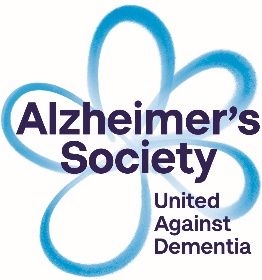 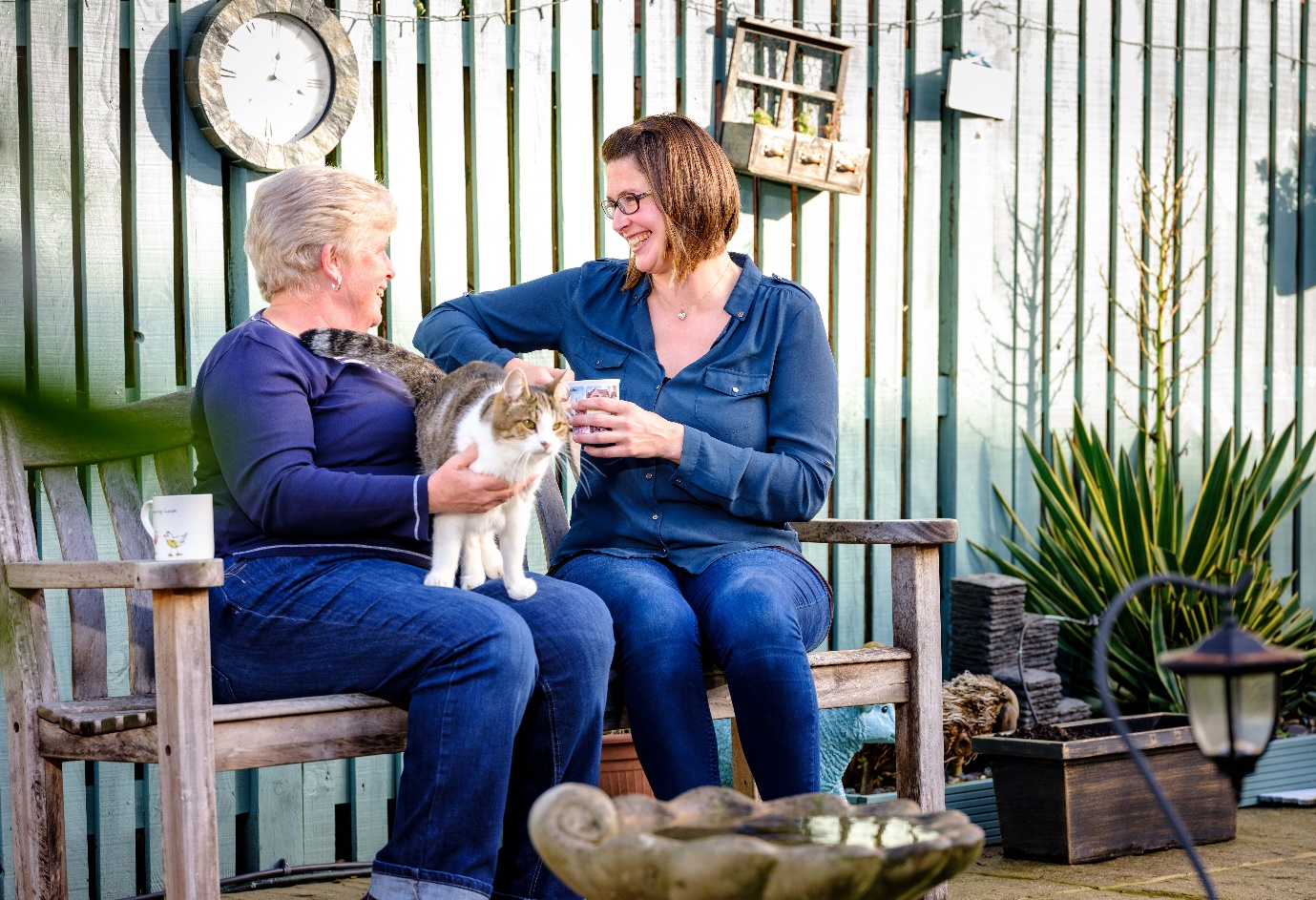 